ОТБОР ПО ПРОГРАММЕ «СТАРТ-СОПР» ФОНДА СОДЕЙСТВИЯ ИННОВАЦИЯМ»Министерство экономического развития и промышленности области информирует о начале отбора проектов по программе «Старт-СОПР» Фонда содействия развитию малых форм предприятий в научно-технической сфере (Фонд содействия инновациям). Конкурс проводится в рамках реализации мероприятий федерального проекта «Акселерация субъектов малого и среднего предпринимательства» национального проекта «Малое и среднее предпринимательство и поддержка индивидуальной предпринимательской инициативы».Основные параметры предоставляемой поддержки:Размер гранта – до 4 млн рублей.Срок выполнения НИОКР составляет 12 месяцев (в 2 этапа) с даты заключения договора гранта.По результатам договора гранта грантополучателем должна быть создана интеллектуальная собственность, права на которую должны быть оформлены на предприятие – получателя гранта.Подать заявку можно до 20 марта 2023 года через систему АС Фонд-М по адресу: https://online.fasie.ru.Подробная информация размещена на странице конкурса: https://fasie.ru/press/fund/start-sopr-2023/ и в Положении о программе (https://fasie.ru/upload/docs/Положение%20Старт-СОПР_на%20сайт_f.pdf)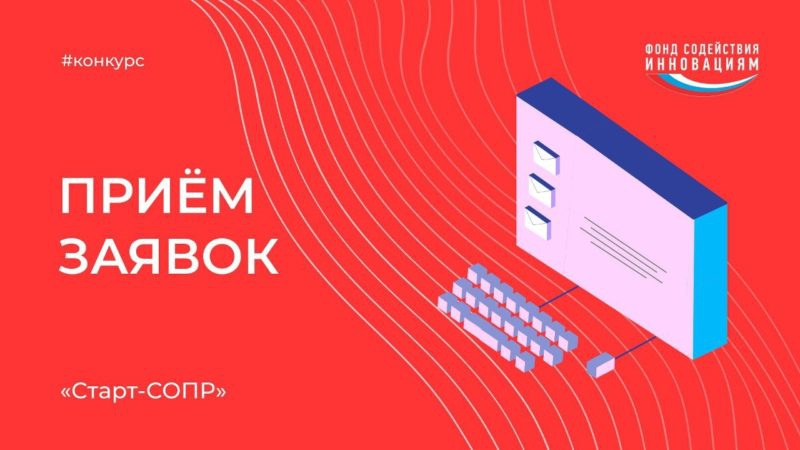 